TUYÊN TRUYỀN THÁNG ATGT 
	Căn cứ chương trình công tác Đội và phong trào thiếu nhi huyện Phú Giáo năm học 2023 - 2024. 
	Căn cứ vào tình hình thực tế của đơn vị. Sáng nay, ngày 25/9/2023, Liên đội Tiểu học Vĩnh Hoà A phối hợp cùng Ban ATGT huyện Phú Giáo tổ chức chương trình tuyên truyền ATGT với chủ đề “ Tuyên truyền văn hóa Giao thông trong trường học” năm 2023; 
	Mở đầu chương trình là các tiết mục văn nghệ, tiểu phẩm giao lưu của các bạn Đội viên, nhi đồng trường Tiểu học Vĩnh Hòa A.
	Đến giao lưu tuyên truyền tháng ATGT có sự tham dự của quý vị đại biểu: 
	Về phía nhà trường: 
+ Cô Hoàng Mai Nguyệt - Hiệu trưởng nhà trường.
+ Cô Văn Thị Nghĩa - Bí thư Chi bộ - Phó hiệu trưởng nhà trường.
+ Thầy Trần Quốc Dũng - PHT nhà trường.
	Về phía Ban ATGT huyện Phú Giáo :
+ Đồng chí: Trần Ngọc Công - Cán bộ Đội CSGT.
	Cùng với đó là sự có mặt của quý thầy cô trường Tiểu học Vĩnh Hòa A cùng với gần 800 em học sinh cũng có mặt tham dự.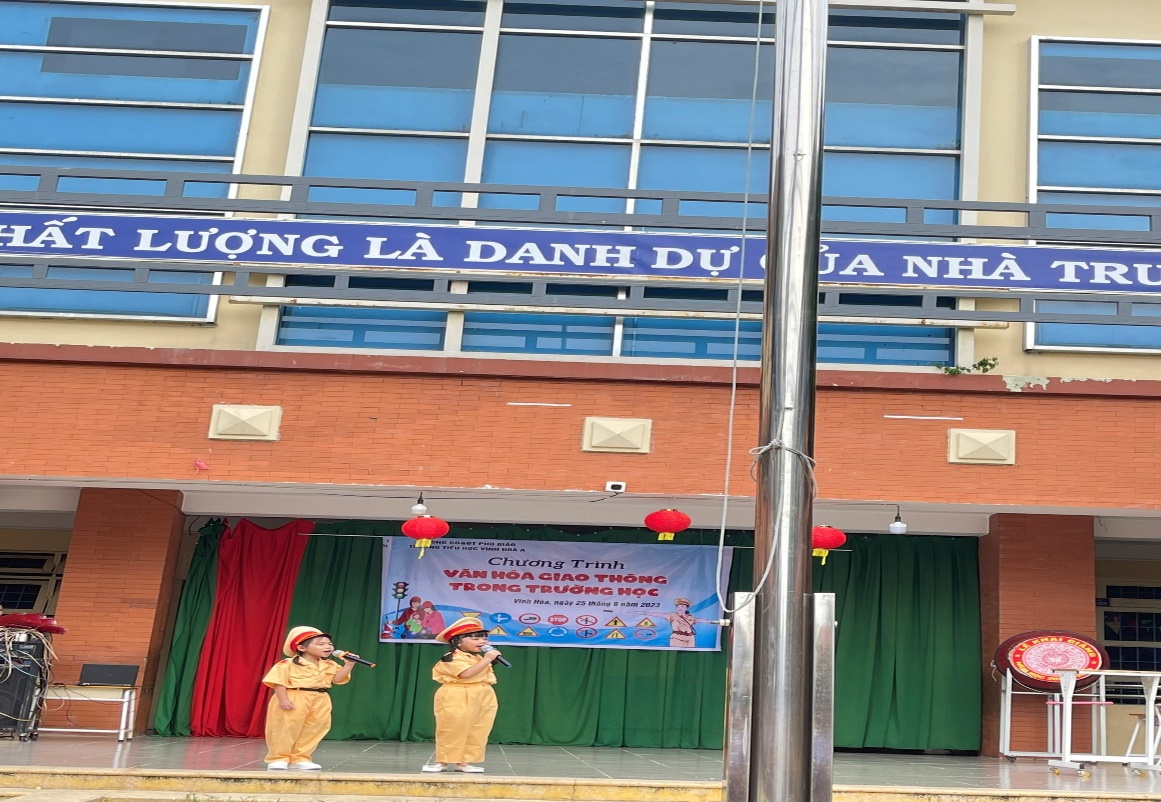 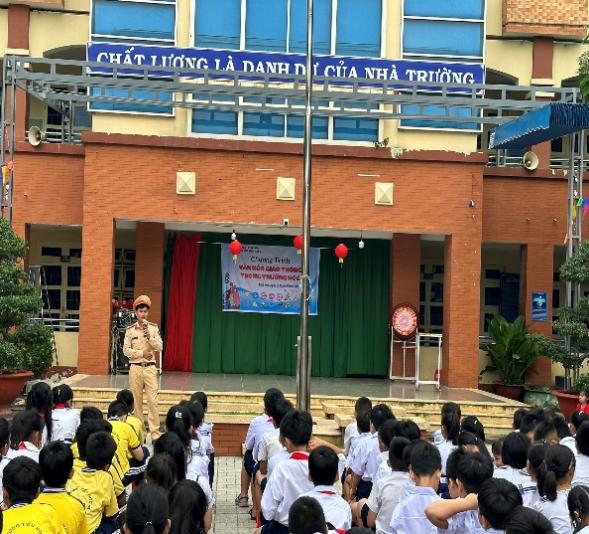 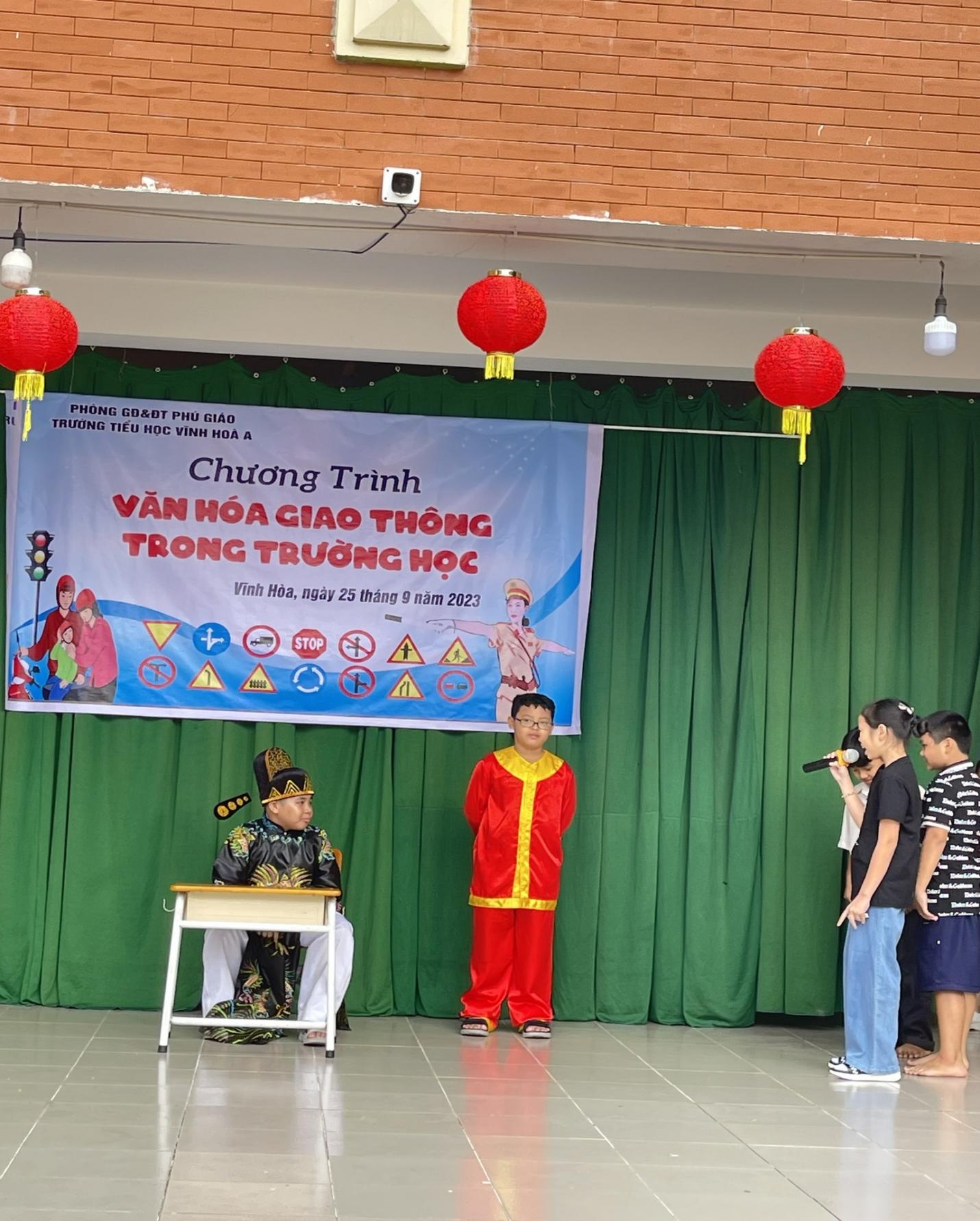 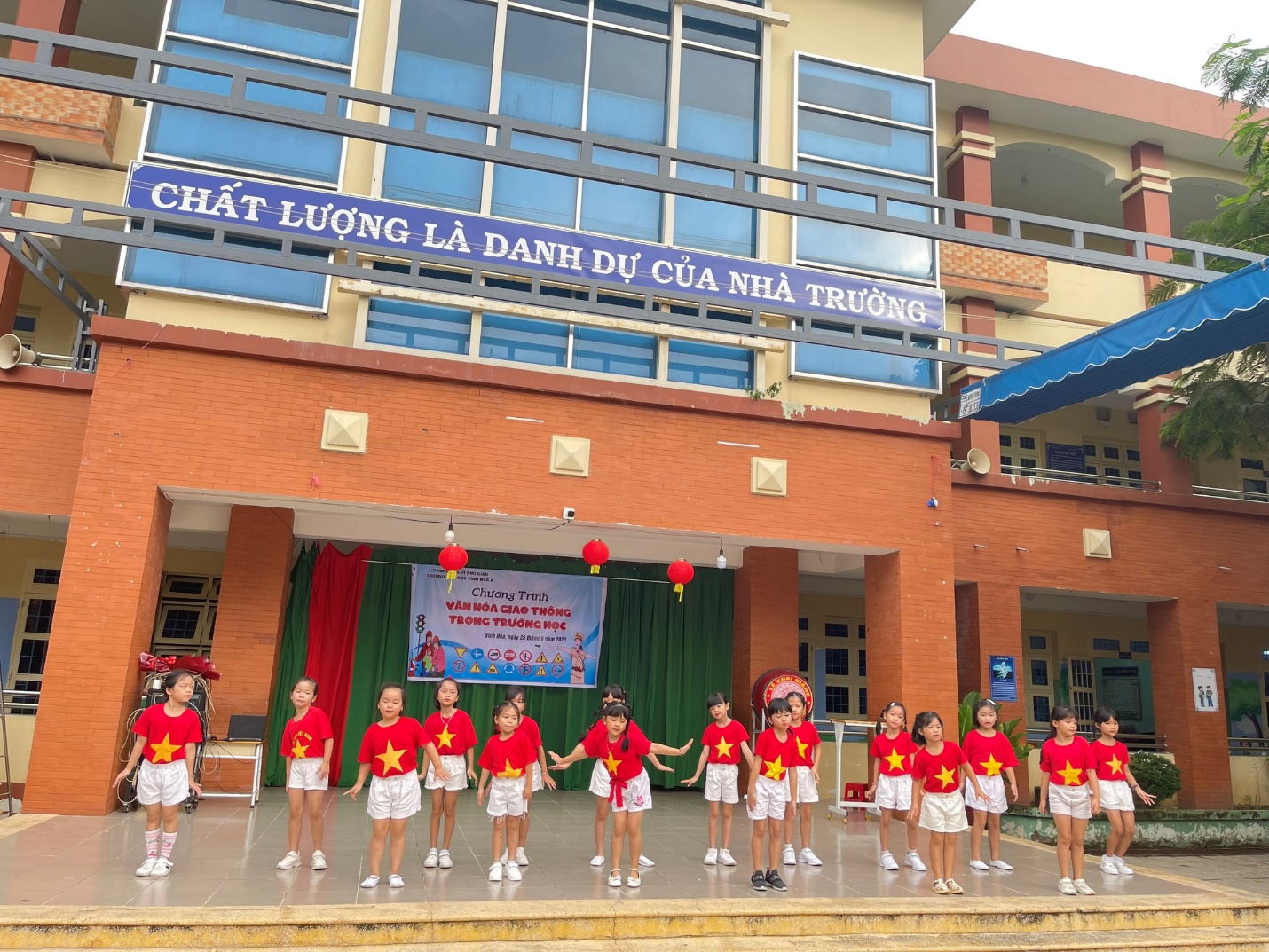 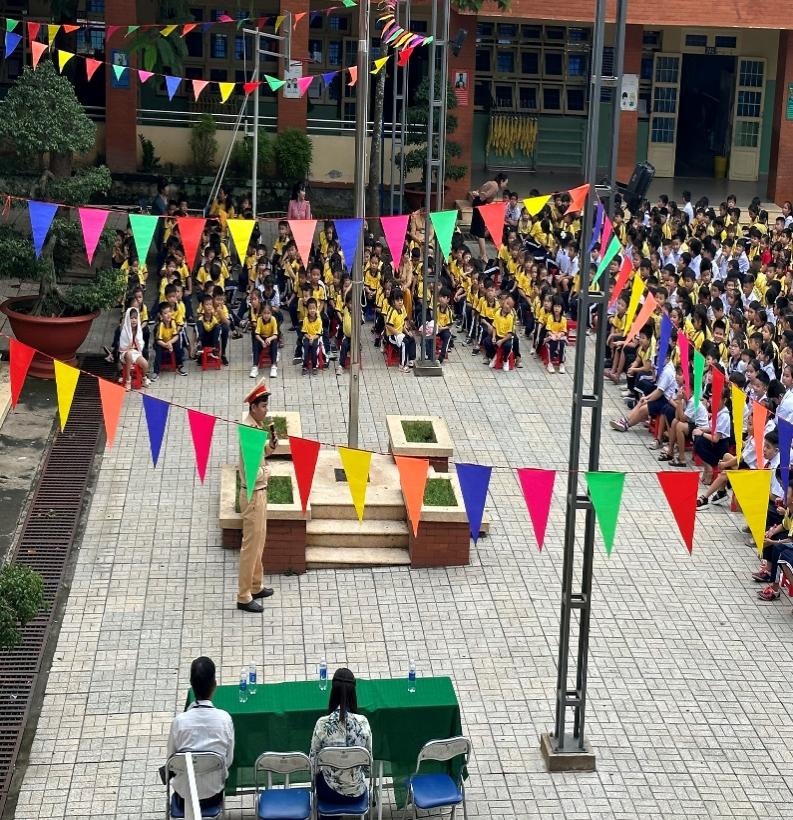 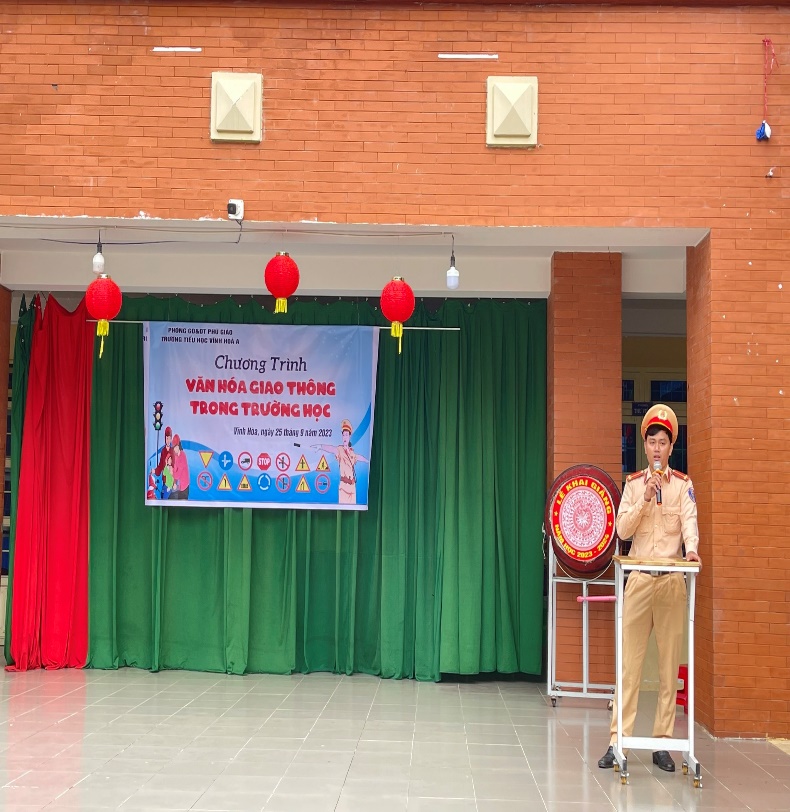 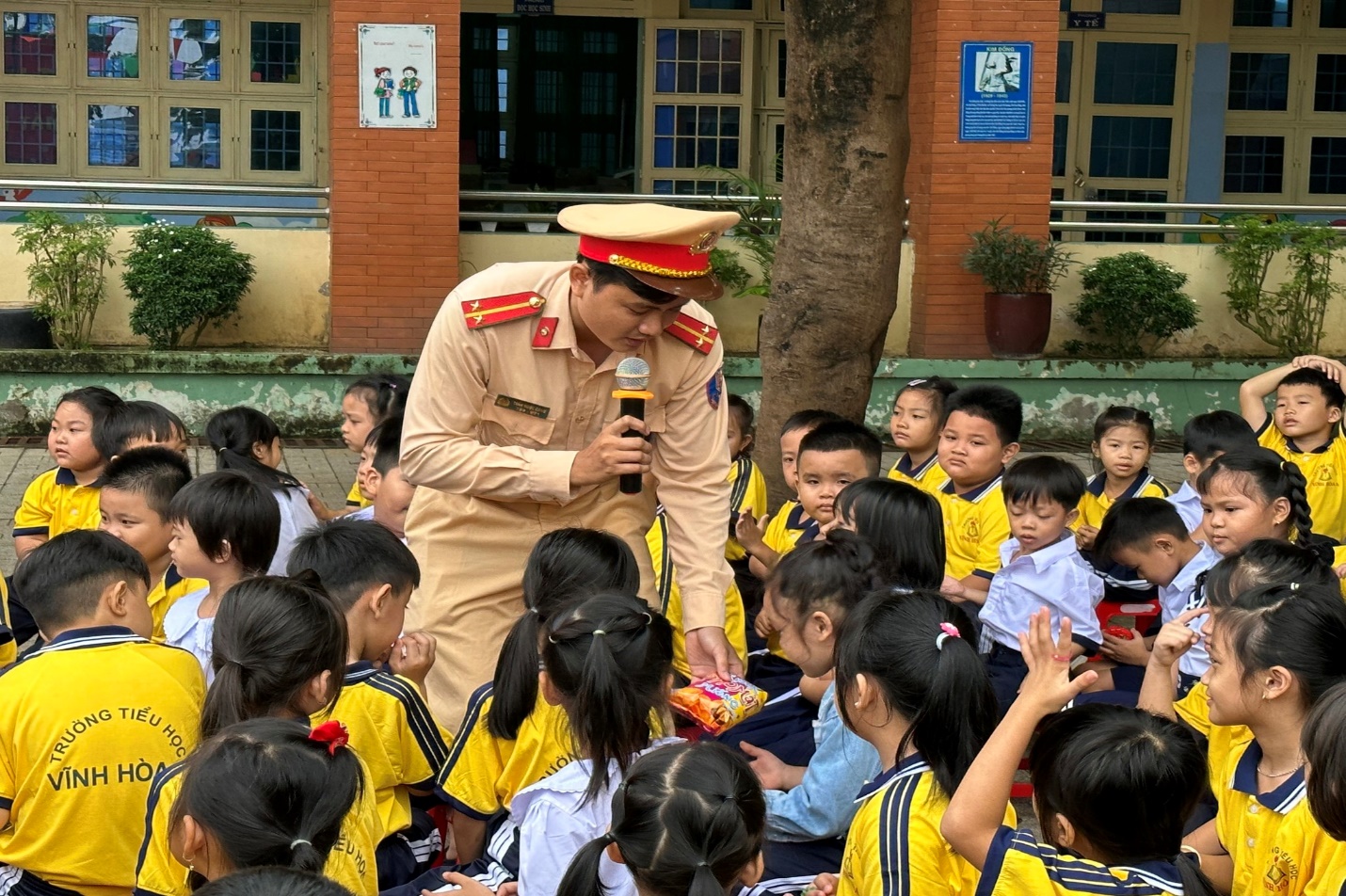 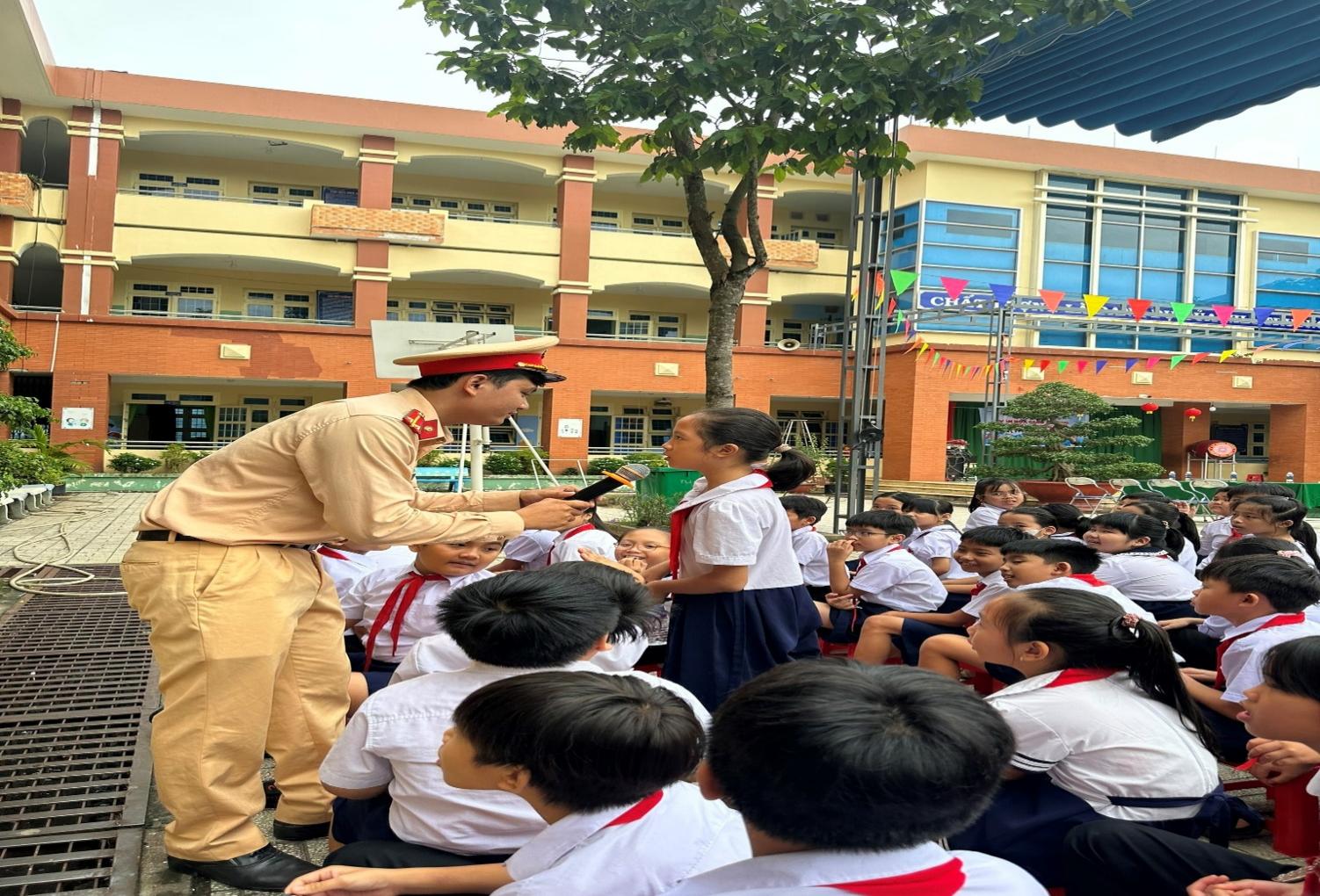 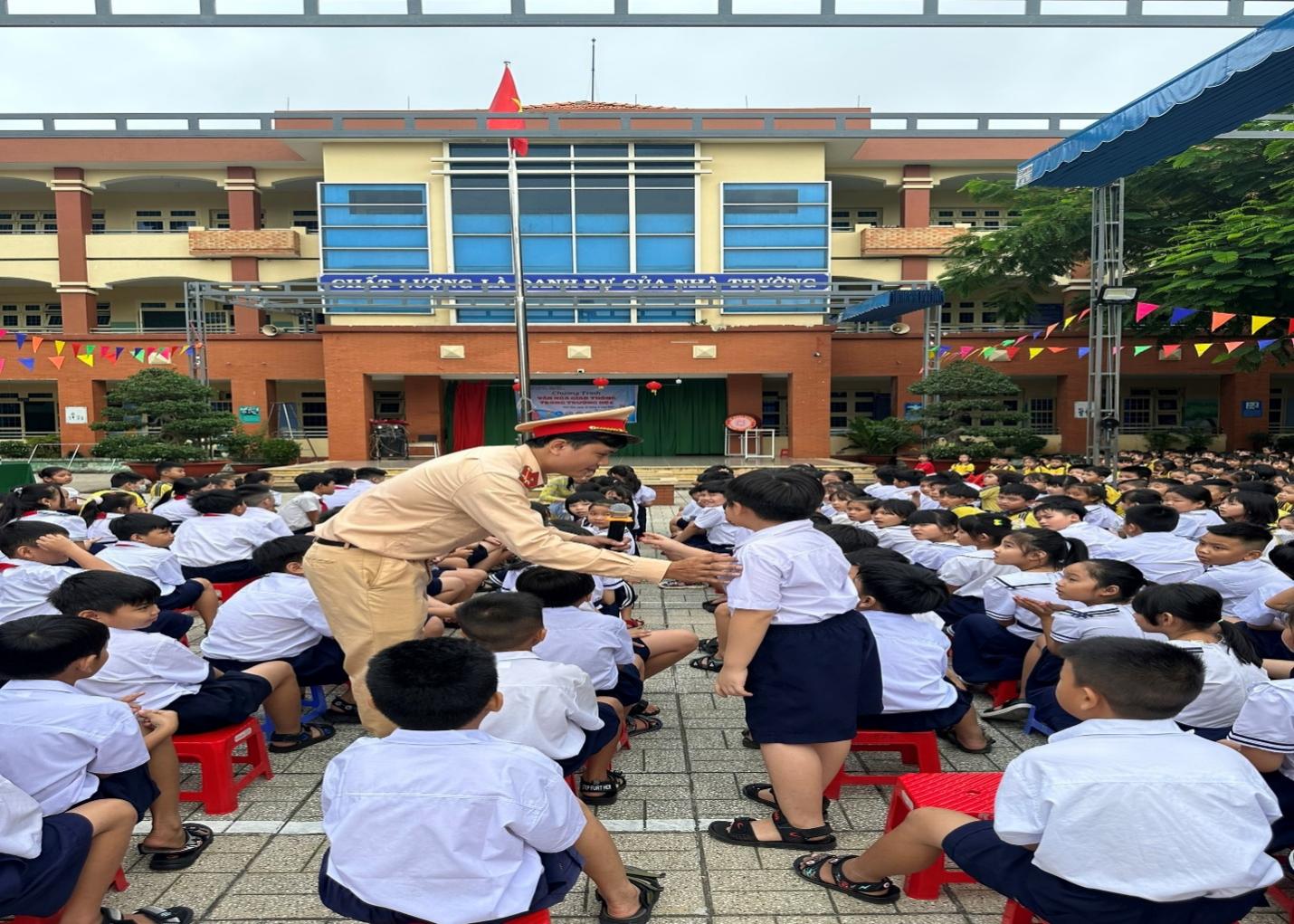 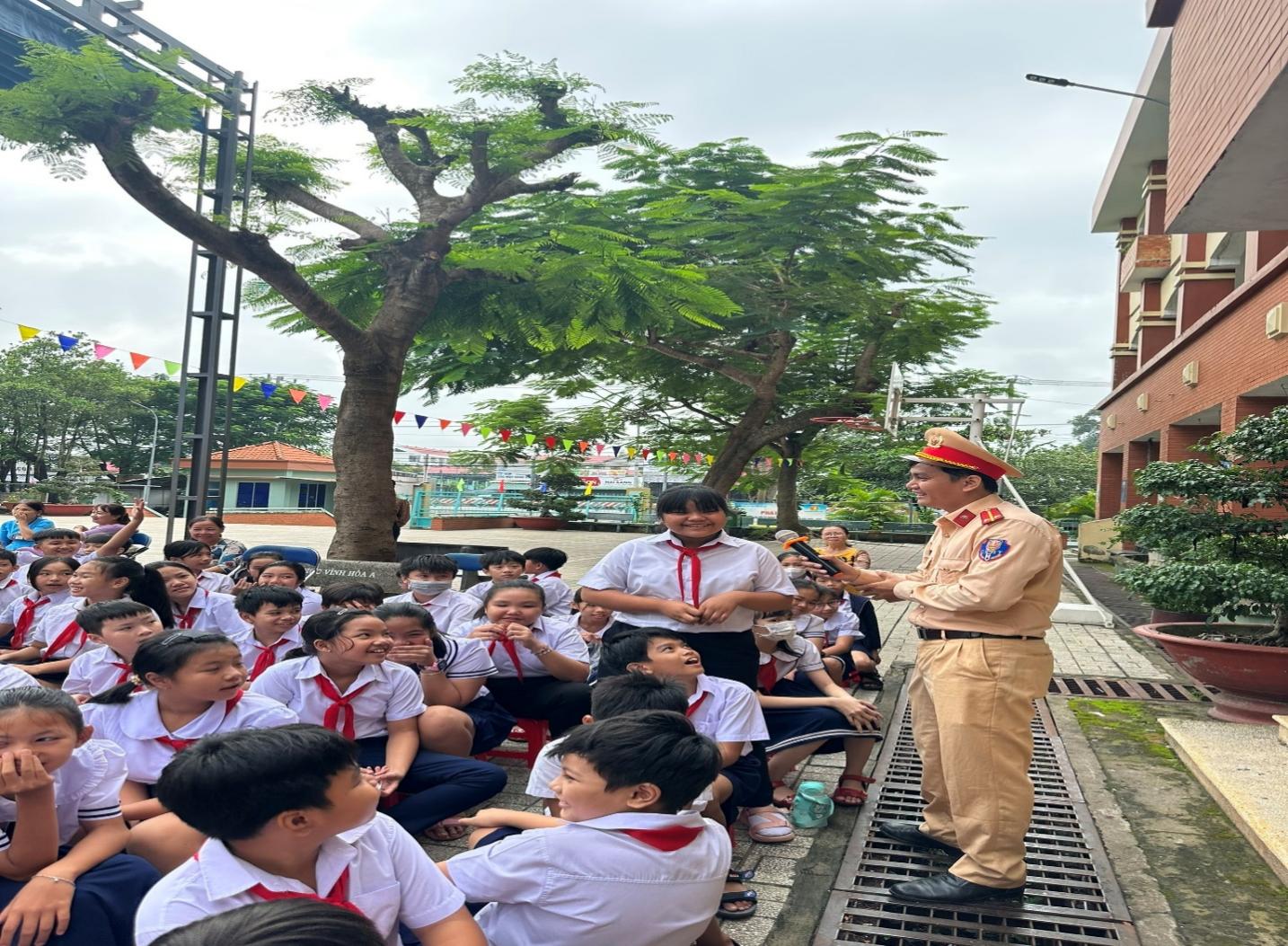 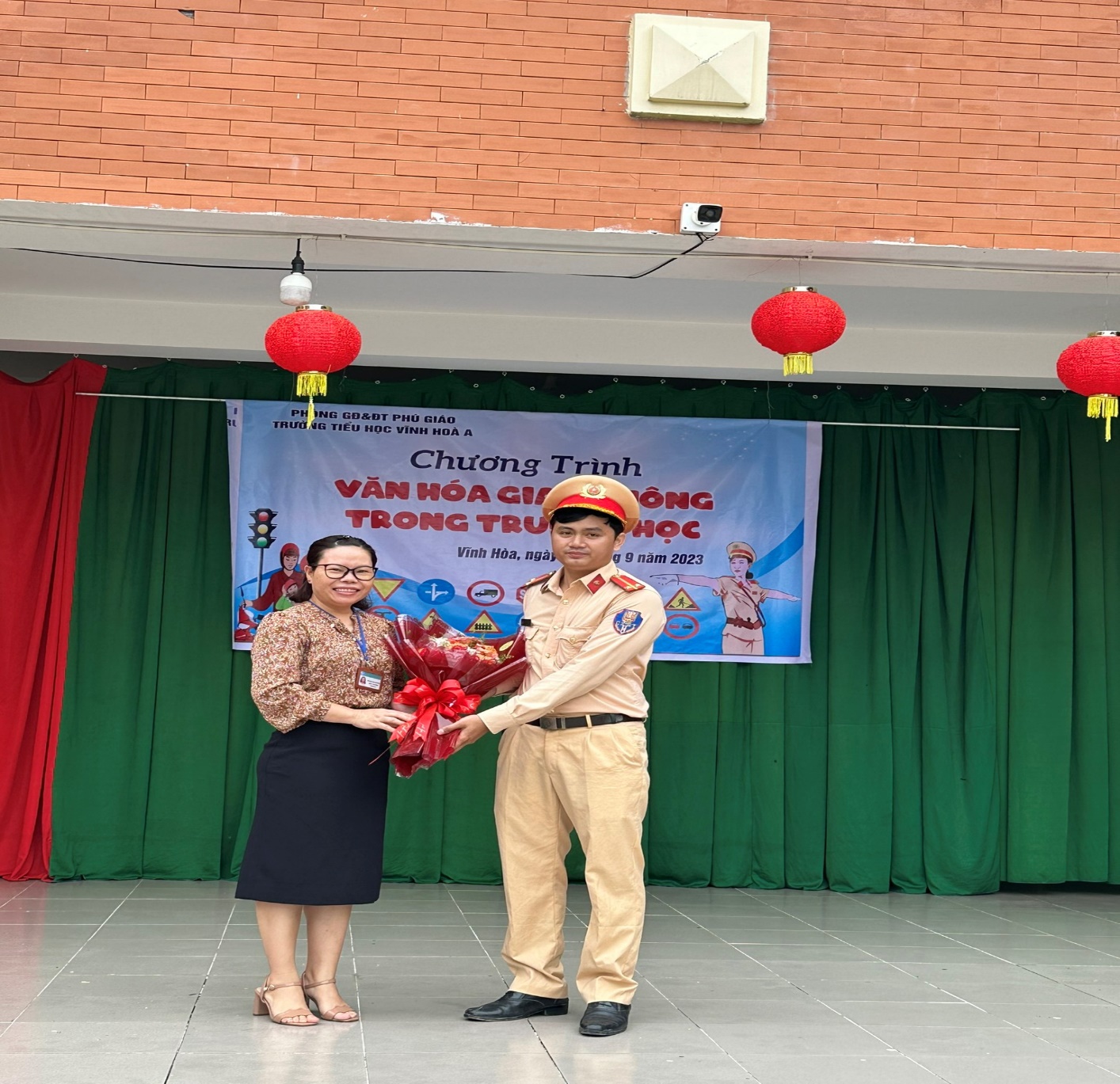 